Unit 2 Part II – Test Study Guide				Name		__________________________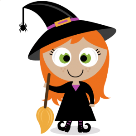 Express the solution to the inequality in both inequality notation and interval notation.  							2. 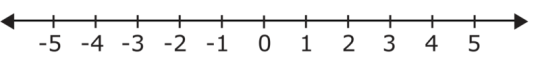 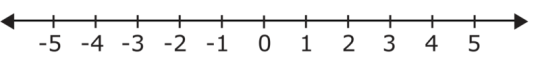 Inequality Notation: _______________________			Inequality Notation: ________________________Interval Notation: ________________________			Interval Notation: ___________________________  							4. Inequality Notation: _______________________			Inequality Notation: ________________________Interval Notation: ________________________			Interval Notation: ___________________________Solve and Graph Linear Inequalities with Interval Notation
Solve, graph, and give the interval notation  5) 			  6)   	  		7)     Inequality notation:			Inequality notation:		   	  Inequality notation:Interval notation:			Interval notation:			  Interval notation:Solve and Graph Compound Inequalities
Solve, graph, and give the interval notation.8)   				9)  		Inequality notation:					   	  Inequality notation:Interval notation:						  Interval notation:10)   						11)  		Inequality notation:					   	  Inequality notation:Interval notation:						  Interval notation:10) –4 ≤ - x + 2 ≤ 3   					11)  2(x + 4) ≤ 0 OR 24  ≥ -3x		Inequality notation:					   	  Inequality notation:Interval notation:						  Interval notation:(12-13) Write the inequality that represents the scenario. Then solve.12. Two times a number plus 6 is no more than 20. 		13. Seventeen subtracted from a number is greater          than or equal to 30.						  14. Application: A custodian weighing 190 pounds rides up in a school elevator with a shipment of textbook boxes.  Each box weight 60 pounds.  The sign in the elevator states “maximum weight 900 lbs.”  a. Write an inequality that represents the inequalityb. What is the maximum number of boxes that can be placed in the elevator?Self-Reflect  On a scale of 1-5 (1 = Need more Practice  --- 5 = I can teach this!  ), how do you feel about the Unit 2 Test? Why?	1			2			3			4			5To prepare for the test, I am going to… ______________________________________________________________________________________